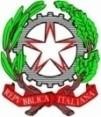 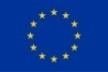 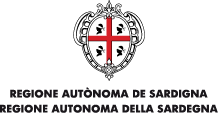 Direzione Didattica Statale “Giovanni Lilliu”Sede: Via Garavetti, 1 - 09129 Cagliari  §  Tel. 070/492737  §  Fax 070/457687 Mail caee09800r@istruzione.it – caee09800r@pec.istruzione.it § Cod. Mecc. CAEE09800RSito www.direzionedidatticagiovannililliu.edu.it § Cod. Fisc. 92168610928A.S. 2019/2020PIANO DI APPRENDIMENTO INDIVIDUALIZZATO(Allegato al Documento di Valutazione finale)ALUNNO/A	 	CLASSE	 		SEZ 	ORDINE DI SCUOLA	 PRIMARIADOCENTE/IINTRODUZIONEIl presente Piano di Apprendimento Individualizzato, steso in ottemperanza a quantoprevisto in seno all’O.M. n. 11 del 16/05/2020 art. 9 (commi 1-3-4-5 ), è redatto per tutti quegli alunni che, ammessi alla classe successiva all’interno dello stesso ordine di scuola (tranne che nel passaggio alla prima classe scuola sec. I grado e alla prima classe scuola sec. II grado), hanno riportato, nello scrutinio di fine anno, una valutazione, in una o più discipline, inferiore a 6 decimi o non abbiano consolidato adeguati livelli di apprendimento disciplinare.Tutte le attività previste nel Piano ai fini del recupero/consolidamento dei livelli di apprendimento:Costituiscono attività didattica ordinaria ed hanno inizio dal 1 settembre 2020;Integrano il primo quadrimestre, ovvero proseguono per l’intero anno scolastico2020/2021 (dove si rendesse necessario);Si realizzano attraverso l’organico dell’autonomia, adottando la scuola ogni possibile forma di flessibilità didattica ed organizzativa, utilizzando a tale fine anche le attività progettuali. PRESENTAZIONE DELL’ALUNNA/O(da parte del/dei docente/i interassato/i)(Relazione sintetica da cui si evincano il percorso educativo-didattico che i docenti della classe hanno attivato, le risposte date dell’allieva/o in merito alle proposte didattiche avanzate, il grado di partecipazione e di impegno, la costanza e l’interesse profusi, in riferimento al 1° Quadrimestre ed al 2° periodo contrassegnato dalla DaD; se opportuno, inserire ulteriori elementi che possono delineare maggiormente il quadro della situazione)DISCIPLINA:	 VOTAZIONE CONSEGUITA:  		a)	Obiettivi di apprendimento		da conseguire	da consolidareStrategie da utilizzare per il miglioramento dei livelli di apprendimentoCooperative learningDidattica laboratorialePeer educationDiscussione guidataPeer tutoringCircle timeProblem salvingStorytellingBrainstormingElaborazione/uso mappe concettualiRole playingAltroLavori di gruppo